ТОМСКАЯ ОБЛАСТЬМОЛЧАНОВСКИЙ РАЙОНСОВЕТ МОГОЧИНСКОГО СЕЛЬСКОГО ПОСЕЛЕНИЯРЕШЕНИЕ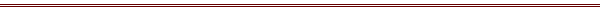 «22» ноября 2018 года							                      № 36с. МогочиноО назначении публичных слушаний по проекту решения «Об утверждении бюджета Муниципального образования «Могочинское сельское поселение» на 2019 год»В соответствии с Федеральным законом от 06.10.2003 № 131-ФЗ «Об общих принципах организации местного самоуправления в Российской Федерации»СОВЕТ МОГОЧИНСКОГО СЕЛЬСКОГО ПОСЕЛЕНИЯ РЕШИЛ:1. Принять в первом чтении проект решения Совета Могочинского сельского поселения «Об утверждении бюджета Муниципального образования Могочинское сельское поселение на 2019 год» согласно приложению.2. Настоящее решение подлежит размещению в печатном издании «Информационный бюллетень» и на официальном сайте муниципального образования «Могочинское сельское поселение» в сети «Интернет» (http://www.mogochino.ru/).3. Провести публичные слушания по проекту решения Совета Могочинского сельского поселения «Об утверждении бюджета Муниципального образования Могочинское сельское поселение» на 2019 год» в с. Могочино в здании Администрации Могочинского сельского поселения 25.12.2019 г. в 18 час. 00 мин. в форме собрания заинтересованных жителей Могочинского сельского поселения, обладающих избирательным правом, с участием депутатов Совета Могочинского сельского поселения, Главы Могочинского сельского поселения.4. Создать временную комиссию Совета Могочинского сельского поселения по организации публичных слушаний по проекту решения Совета Могочинского сельского поселения «Об утверждении бюджета Муниципального образования Могочинское сельское поселение на 2019 год» в составе депутатов: Миронова Л.И., Беляев А.В., Романюк Н.Е., Лидина Д. Г., Андрюкова Г. В., Гурова В. Н.5. Предложения граждан по проекту решения Совета Могочинского сельского поселения «Об утверждении бюджета Муниципального образования Могочинское сельское поселение на 2019 год» учитываются в соответствии с Положением о порядке организации и проведения публичных слушаний по вопросам местного значения, утвержденным решением Совета Могочинского сельского поселения от 03.11.2005 г. № 10. 6. Установить, что с материалами, относящимися к вопросу публичных слушаний, граждане вправе ознакомиться во временной комиссии Совета Могочинского сельского поселения с 23.11.2018 г. по 24.12.2018 г. в рабочее время в администрации Могочинского сельского поселения, библиотеке.7. Настоящее решение вступает в силу с момента официального опубликования.Глава Могочинского сельского поселения,                                              А.В. ДетлуковаПредседатель Совета Могочинского  сельского поселенияПриложение к решению Совета Могочинского сельского поселенияот «22» ноября  2018 г. № 36ТОМСКАЯ ОБЛАСТЬМОЛЧАНОВСКИЙ РАЙОНСОВЕТ МОГОЧИНСКОГО СЕЛЬСКОГО ПОСЕЛЕНИЯПРОЕКТРЕШЕНИЕот «______» _________________ 						№ ________с. МогочиноОб утверждении бюджета Муниципального образования «Могочинское сельское поселение» на 2019 годВ соответствии с Бюджетным кодексом Российской Федерации, Федеральным законом от 06.10.2003 г. №131-ФЗ «Об общих принципах организации местного самоуправления в Российской Федерации»СОВЕТ МОГОЧИНСКОГО СЕЛЬСКОГО ПОСЕЛЕНИЯ РЕШИЛ:1. Утвердить основные характеристики бюджета Муниципального образования Могочинское сельское поселение на 2019 год: 1) общий объем доходов бюджета Муниципального образования Могочинское сельское поселение в сумме 11 840,6 тыс. рублей, в том числе:- налоговые и неналоговые доходы в сумме 3 070,2 тыс. рублей;- безвозмездные поступления от других бюджетов бюджетной системы Российской Федерации в сумме 8 770,4 тыс. рублей;2) общий объем расходов бюджета Муниципального образования Могочинское сельское поселение в сумме 11 840,6 тыс. рублей.2. Установить, что остатки средств бюджета Муниципального образования Могочинское сельское поселение на начало текущего финансового года, за исключением остатков бюджетных ассигнований дорожного фонда Муниципального образования Могочинское сельское поселение и остатков неиспользованных межбюджетных трансфертов, полученных бюджетом Муниципального образования Могочинское сельское поселение в форме субсидий, субвенций и иных межбюджетных трансфертов, имеющих целевое назначение, в объеме до 100 процентов могут направляться на покрытие временных кассовых разрывов, возникающих при исполнении бюджета Муниципального образования Могочинское сельское поселение.3. Утвердить:1) перечень главных администраторов доходов бюджета Муниципального образования Могочинское сельское поселение – территориальных органов федеральных органов исполнительной власти и органов государственной власти Томской области и закрепляемые за ними виды доходов согласно приложению 1 к настоящему решению;2) перечень главных администраторов доходов бюджета Муниципального образования Могочинское сельское поселение – органов местного самоуправления Могочинского сельского поселений, муниципальных учреждений Молчановского района и закрепляемые за ними виды доходов согласно приложению 2 к настоящему решению;3) перечень главных администраторов источников финансирования дефицита бюджета Муниципального образования Могочинское сельское поселение согласно приложению 3 к настоящему решению;4) объем безвозмездных поступлений в бюджет Муниципального образования Могочинское сельское поселение из бюджета муниципального образования «Молчановский район» на 2019 год согласно приложению 4 к настоящему решению;5) источники финансирования дефицита бюджета Муниципального образования Могочинское сельское поселение на 2019 год согласно приложению 5 к настоящему решению;6) программу муниципальных внутренних заимствований Могочинского сельского поселения на 2019 год согласно приложению 6 к настоящему решению;7) перечень главных распорядителей (распорядителей) средств бюджета Муниципального образования Могочинское сельское поселение на 2019 год согласно приложению 7 к настоящему решению;8) программу муниципальных гарантий Муниципального образования Могочинское сельское поселение на 2019 год согласно приложению 8 к настоящему решению;9) перечень и объемы финансирования муниципальных программ Муниципального образования Могочинское сельское поселение на 2019 год согласно приложению 9 к настоящему решению.4. Утвердить:1) в пределах общего объема расходов, установленного пунктом 1 настоящего решения, ведомственную структуру расходов бюджета Муниципального образования Могочинское сельское поселение на 2019 год согласно приложению 10 к настоящему решению;2) в пределах общего объема расходов, установленного пунктом 1 настоящего решения, распределение бюджетных ассигнований бюджета Муниципального образования Могочинское сельское поселение по разделам, подразделам, целевым статьям, группам и подгруппам видов расходов классификации расходов бюджетов на 2019 год согласно приложению 11 к настоящему решению;3) объем бюджетных ассигнований Дорожного фонда Могочинского сельского поселения на 2019 год в сумме 1 586,4 тыс. рублей.5. Установить:1) верхний предел муниципального долга Могочинского сельского поселения на 1 января 2019 года в сумме 0,0 тыс. рублей, в том числе верхний предел долга по муниципальным гарантиям в сумме 0,0 тыс. рублей;2) предельный объем муниципального долга Могочинского сельского поселения на 2019 год в сумме 0,0 тыс. рублей;3) объем расходов на обслуживание муниципального долга на 2019 год в сумме 0,0 рублей;4) муниципальные гарантии Могочинского сельского поселения в 2019 году не предоставляются.6. Установить, что при заключении подлежащего оплате за счет средств бюджета Муниципального образования Могочинское сельское поселение гражданско-правового договора (муниципального контракта), предметом которого являются поставка товара, выполнение работы, оказание услуги, получателями средств бюджета Муниципального образования Могочинское сельское поселение могут предусматриваться авансовые платежи:- в размере до 100 процентов суммы договора (контракта), но не более лимитов бюджетных обязательств, подлежащих исполнению за счет средств бюджета     Муниципального образования Могочинское сельское поселение в соответствующем финансовом году, - по договорам (контрактам) об оказании услуг связи, о подписке на печатные издания и об их приобретении, обучении на курсах повышения квалификации, обеспечении участия в семинарах, вебинарах, конференциях, форумах, по договорам обязательного страхования гражданской ответственности владельцев транспортных средств, по договорам приобретения комплектующих к компьютерной техники, по договорам приобретения материальных запасов для содержания уличного освещения;- в размере до 30 процентов суммы договора (контракта), но не более 30 процентов лимитов бюджетных обязательств, подлежащих исполнению за счет средств бюджета Муниципального образования Могочинское сельское поселение в соответствующем финансовом году, - по остальным договорам (контрактам), если иное не предусмотрено законодательством Российской Федерации, Томской области и муниципальными правовыми актами Могочинского сельского поселения.7. Настоящее решение вступает в силу с 1 января 2019 года.8. Настоящее решение подлежит размещению в печатном издании «Информационный бюллетень» и на официальном сайте муниципального образования «Могочинское сельское поселение» в сети «Интернет» (http://www.mogochino.ru/). Глава Могочинского сельского поселения,                                                А.В. ДетлуковаПредседатель Совета Могочинскогосельского поселенияПриложение 1 к решению Совета Могочинского сельского поселенияот «22» ноября  2018 г. № 36Перечень главных администраторов доходов бюджета Муниципального образования Могочинское сельское поселение - территориальных органов федеральных органов исполнительной власти и органов государственной власти Томской области и закрепляемые за ними виды доходовГлава Могочинского сельского поселения,                                               А.В. ДетлуковаПредседатель Совета Могочинского  сельского поселенияПриложение 2 к решению Совета Могочинского сельского поселенияот «22» ноября  2018 г. № 36Перечень главных администраторов доходов бюджета Муниципального образования Могочинское сельское поселение – органов местного самоуправления Могочинского сельского поселения, муниципальных учреждений Молчановского района и закрепляемые за ними виды доходов Глава Могочинского сельского поселения,                                                А.В. ДетлуковаПредседатель Совета Могочинскогосельского поселенияПриложение 3 к решению Совета Могочинского сельского поселенияот «22» ноября  2018 г. № 36Перечень главных администраторов источников финансирования дефицита бюджета Муниципального образования Могочинское сельское поселениеГлава Могочинского сельского поселения,                                              А.В. ДетлуковаПредседатель Совета Могочинскогосельского поселенияПриложение 4 к решению Совета Могочинского сельского поселенияот «22» ноября  2018 г. № 36Объем безвозмездных поступлений в бюджет Муниципального образования Могочинское сельское поселение из бюджета муниципального образования «Молчановский район»на 2019 годтыс. рублейГлава Могочинского сельского поселения,                                            А.В. ДетлуковаПредседатель Совета Могочинскогосельского поселенияПриложение 5 к решению Совета Могочинского сельского поселенияот «22» ноября  2018 г. № 36Источникифинансирования дефицита бюджета Муниципального образованияМогочинское сельское поселениена 2019 годтыс. рублейГлава Могочинского сельского поселения,                                          А.В. ДетлуковаПредседатель Совета Могочинского  сельского поселенияПриложение 6 к решению Совета Могочинского сельского поселенияот «22» ноября  2018 г. № 36Программамуниципальных внутренних заимствованийМогочинского сельского поселения на 2019 годНастоящая программа муниципальных внутренних заимствований Могочинского сельского поселения составлена в соответствии с Бюджетным кодексом Российской Федерации и устанавливает перечень внутренних заимствований Могочинского сельского поселения, направляемых в 2019 году на финансирование дефицита бюджета и на погашение муниципальных долговых обязательств Муниципального образования Могочинское сельское поселение.Общий размер муниципального долга по Могочинскому сельскому поселению на 01.01.2019 г. составит 0,0 тыс. рублей.Внутренние заимствования(привлечение) погашение на 2019 годтыс. рублейОбщий размер муниципального долга по Могочинскому сельскому поселению на 01.01.2019 г. составит 0,0 тыс. рублей Глава Могочинского сельского поселения,                                              А.В. ДетлуковаПредседатель Совета Могочинскогосельского поселенияПриложение 7 к решению Совета Могочинского сельского поселенияот «22» ноября  2018 г. № 36Переченьглавных распорядителей (распорядителей) средств бюджета Муниципального образования Могочинское сельское поселениена 2019 годГлава Могочинского сельского поселения,                                           А.В. ДетлуковаПредседатель Совета Могочинскогосельского поселенияПриложение 8 к решению Совета Могочинского сельского поселенияот «22» ноября  2018 г. № 36Программа муниципальных гарантий Муниципального образования Могочинское сельское поселение на 2019 год1. Перечень подлежащих предоставлению муниципальных гарантий Муниципального образования Могочинское сельское поселение в 2019 году2. Исполнение муниципальных гарантий Муниципального образования Могочинское сельское поселение в 2019 годуГлава Могочинского сельского поселения,                                            А.В. ДетлуковаПредседатель Совета Могочинскогосельского поселенияПриложение 9 к решению Совета Могочинского сельского поселенияот «22» ноября  2018 г. № 36Перечень и объемы финансированиямуниципальных программ Могочинского сельского поселения на 2019 годтыс. рублейГлава Могочинского сельского поселенияПредседатель Совета Могочинского сельского поселения                     А.В. ДетлуковаПриложение 10 решению Совета Могочинского сельского поселения        от «22» ноября  2018 г. № 36Ведомственная структура расходовбюджета Муниципального образования Могочинское сельское поселение на 2019 годтыс. рублейПриложение 11 к решению Совета Могочинского сельского поселенияот «22» ноября  2018 г. № 36Распределение бюджетных ассигнований бюджета Муниципального образования Могочинское сельское поселение по разделам, подразделам, целевым статьям, группам и подгруппам видов расходов классификации расходов бюджета на 2019 годтыс. рублейГлава Могочинского сельского поселения,                                             А.В. ДетлуковаПредседатель Совета Могочинского  сельского поселенияКод бюджетной классификации Российской ФедерацииНаименование главных администраторов доходов бюджета Муниципального образования Могочинское сельское поселение и закрепляемые за ними виды доходовУправление Федерального казначейства по Томской области100 1 03 02230 01 0000 110Доходы от уплаты акцизов на дизельное топливо, подлежащие распределению между бюджетами субъектов Российской Федерации и местными бюджетами с учетом установленных дифференцированных нормативов отчислений в местные бюджеты100 1 03 02240 01 0000 110Доходы от уплаты акцизов на моторные масла для дизельных и (или) карбюраторных (инжекторных) двигателей, подлежащие распределению между бюджетами субъектов Российской Федерации и местными бюджетами с учетом установленных дифференцированных нормативов отчислений в местные бюджеты100 1 03 02250 01 0000 110Доходы от уплаты акцизов на автомобильный бензин, подлежащие распределению между бюджетами субъектов Российской Федерации и местными бюджетами с учетом установленных дифференцированных нормативов отчислений в местные бюджеты 100 1 03 02260 01 0000 110Доходы от уплаты акцизов на прямогонный бензин, подлежащие распределению между бюджетами субъектов Российской Федерации и местными бюджетами с учетом установленных дифференцированных нормативов отчислений в местные бюджеты Управление Федеральной налоговой службы по Томской области182 1 01 02000 01 0000 110Налог на доходы физических лиц182 1 06 01000 00 0000 110Налог на имущество физических лиц 182 1 06 06000 00 0000 110Земельный налогКод бюджетной классификации Российской ФедерацииНаименование главных администраторов доходов бюджета Муниципального образования Могочинское сельское поселение и закрепляемые за ними виды доходовАдминистрация Могочинского сельского поселения901 1 08 04020 01 0000 110Государственная пошлина за совершение нотариальных действий должностными лицами органов местного самоуправления, уполномоченными в соответствии с законодательными актами Российской Федерации на совершение нотариальных действий901 1 11 05025 10 0000 120Доходы, получаемые в виде арендной платы, а также средства от продажи права на заключение договоров аренды за земли, находящиеся в собственности сельских поселений (за исключением земельных участков муниципальных бюджетных и автономных учреждений)901 1 11 05075 10 0000 120Доходы от сдачи в аренду имущества, составляющего казну сельских поселений (за исключением земельных участков)901 1 11 09045 10 0000 120Прочие поступления от использования имущества, находящегося в собственности сельских поселений (за исключением имущества муниципальных бюджетных и автономных учреждений, а также имущества муниципальных унитарных предприятий, в том числе казенных)901 1 16 33050 10 0000 140Денежные взыскания (штрафы) за нарушение законодательства Российской Федерации о контрактной системе в сфере закупок товаров, работ, услуг для обеспечения государственных и муниципальных нужд для нужд сельских поселений901 1 16 90050 10 0000 140Прочие поступления от денежных взысканий (штрафов) и иных сумм в возмещение ущерба, зачисляемые в бюджеты сельских поселений901 1 17 01050 10 0000 180Невыясненные поступления, зачисляемые в бюджеты сельских поселений901 1 17 05050 10 0000 180Прочие неналоговые доходы бюджетов сельских поселений901 2 02 01001 10 0000 151Дотации бюджетам сельских поселений на выравнивание бюджетной обеспеченности901 2 02 35082 10 0000 151Субвенции бюджетам сельских поселений на предоставление жилых помещений детям-сиротам и детям, оставшимся без попечения родителей, лицам из их числа по договорам найма специализированных жилых помещений901 2 02 49999 10 0000 151Иной межбюджетный трансферт на оказание помощи в ремонте и (или) переустройстве жилых помещений граждан, не стоящих на учете в качестве нуждающихся в улучшении жилищных условий и не реализовавших свое право на улучшение жилищных условий за счет средств федерального и областного бюджетов в 2009 и последующих годах, из числа: участников и инвалидов Великой Отечественной войны 1941 - 1945 годов; тружеников тыла военных лет; лиц, награжденных знаком «Жителю блокадного Ленинграда»; бывших несовершеннолетних узников концлагерей; вдов погибших (умерших) участников Великой Отечественной войны 1941 - 1945 годов, не вступивших в повторный брак901 2 02 49999 10 0000 151Иные межбюджетные трансферты на поддержание мер по обеспечению сбалансированности бюджетов сельских поселений Молчановского районаМуниципальное казенное учреждение Управление финансов Администрации Молчановского района Томской области903 2 08 05000 10 0000 180Перечисления из бюджетов сельских поселений (в бюджеты поселений) для осуществления возврата (зачета) излишне уплаченных или излишне взысканных сумм налогов, сборов и иных платежей, а также сумм процентов за несвоевременное осуществление такого возврата и процентов, начисленных на излишне взысканные суммы903 1 17 01050 10 0000 180Невыясненные поступления, зачисляемые в бюджеты сельских поселенийКод бюджетной классификацииРоссийской ФедерацииКод бюджетной классификацииРоссийской ФедерацииНаименованиекод главного администраторакод группы, подгруппы, статьи и вида источниковНаименование901Администрация Могочинского сельского поселения90101 05 02 01 10 0000 510Увеличение прочих остатков денежных средств бюджетов сельских поселений90101 05 02 01 10 0000 610Уменьшение прочих остатков денежных средств бюджетов сельских поселенийКоды бюджетной классификации Российской ФедерацииНаименование показателейСумма2 00 00000 00 0000 000Безвозмездные поступления8 770,42 02 00000 00 0000 000Безвозмездные поступления от других бюджетов бюджетной системы Российской Федерации6 003,72 02 01000 00 0000 151Дотации бюджетам бюджетной системы Российской Федерации6 003,72 02 15001 10 0000 151Дотации бюджетам сельских поселений на выравнивание бюджетной обеспеченности6 003,72 02 30000 00 0000 151Субвенции бюджетам бюджетной системы Российской Федерации1 782,02 02 35082 10 0000 151Субвенции бюджетам сельских поселений на предоставление жилых помещений детям-сиротам и детям, оставшимся без попечения родителей, лицам из их числа по договорам найма специализированных жилых помещений1 782,02 02 40000 00 0000 151Иные межбюджетные трансферты984,72 02 49999 10 0000 151Прочие межбюджетные трансферты, передаваемые бюджетам сельских поселений984,7в том числе:Иные межбюджетные трансферты на поддержание мер по обеспечению сбалансированности бюджетов сельских поселений Молчановского района964,7Иные межбюджетные трансферты на оказание помощи в ремонте и (или) переустройстве жилых помещений граждан, не состоящих на учете в качестве нуждающихся в улучшении жилищных условий и не реализовавших свое право на улучшение жилищных условий за счет средств федерального и областного бюджетов в 2009 году и последующих годах, из числа: участников и инвалидов Великой Отечественной войны 1941-1945 годов; тружеников тыла военных лет; лиц награжденных знаком «Жителю блокадного Ленинграда»; бывших несовершеннолетних узников концлагерей; вдов погибших (умерших) участников Великой Отечественной Войны 1941-1945 годов, не вступивших в повторный брак20,0Наименование показателейСуммаИзменение остатков средств на счетах по учету средств бюджета Муниципального образования Могочинское сельское поселение0,0Итого источники финансирования дефицита бюджета0,0Виды заимствованийСумма1. Муниципальные ценные бумаги:объем привлеченияобъем средств, направляемых на погашение основной суммы долга0,00,00,02. Кредиты, полученные от кредитных организаций:объем привлеченияобъем средств, направляемых на погашение основной суммы долга0,00,00,03. Кредиты, привлекаемые от других бюджетов бюджетной системы Российской Федерации:объем привлеченияобъем средств, направляемых на погашение основной суммы долга0,00,00,0Наименование главного распорядителя (распорядителя) средств бюджета Муниципального образования Могочинское сельское поселение Администрация Могочинского сельского поселенияСовет Могочинского сельского поселения№п/пЦель гарантированияНаименование принципалаСуммагарантирования на 2019 год(тыс. рублей)Размер обеспечения регрессного требования на 2019 год(тыс. рублей)Проверка финансового состояния принципалаИные условия предоставления муниципальных гарантий...Итого:-Исполнение муниципальных гарантий Муниципального образования Могочинское сельское поселение Сумма(тыс. рублей)за счет источников финансирования дефицита бюджета0,0Итого:0,0НаименованиеКЦСРСуммаВсего:Всего:3 979,21.Муниципальная программа «Улучшение условий и охраны труда в Могочинском сельском поселении на 2017-2020 годы»79 5 65 0000050,02.Муниципальная программа «Модернизация и развитие автомобильных дорог общего пользования местного значения муниципального образования «Могочинское сельское поселение» Молчановского района Томской области на 2015-2020 годы»79 5 51 000001 586,403.Муниципальная программа «Развитие культуры муниципального образования «Могочинское сельское поселение» Молчановского района Томской области на 2015-2017 годы и на период до 2020 года»79 5 52 0000050,004.Муниципальная программа «Развитие физической культуры и спорта муниципального образования «Могочинское сельское поселение» Молчановского района Томской области на 2015-2017 годы и на период до 2020 года»79 5 53 0000020,005.Муниципальная программа «Содержание нецентрализованных источников водоснабжения на территории муниципального образования «Могочинское сельское поселение» на период 2017-2021 годы»79 5 54 00000370,006.Муниципальная программа «Благоустройство территории Могочинского сельского поселения на 2019-2021 г.г.»79 5 55 00000369,907.Муниципальная программа «Развитие уличного освещения в населенных пунктах Могочинского сельского поселения на 2019-2021 г.г.»79 5 56 000001 390,908.Муниципальная программа «Пожарная безопасность на территории Могочинского сельского поселения на 2019-2021 годы»79 5 57 0000035,009.Муниципальная программа «Предупреждение, ликвидация чрезвычайных ситуаций на территории муниципального образования «Могочинское сельское поселение» Молчановского района Томской области на 2016-2020 годы»79 5 58 00000100,0010.Муниципальная программа «Ведение похозяйственного учета в Могочинском сельском поселении на 2016–2018 годы»79 5 59 0000050,0011.Муниципальная программа «Средства массовой информации на 2019-2021 годы»79 5 60 000006,0012.Муниципальная программа «Устойчивое общественное развитие в муниципальном образовании «Могочинское сельское поселение» Молчановского района Томской области»79 5 61 0000020,0013.Муниципальная программа «Профилактика наркомании и токсикомании на территории Могочинского сельского поселения на 2017-2019 годы»79 5 62 000005,0014.Муниципальная программа «Профилактика терроризма и экстремизма, а также минимизации и (или) ликвидации последствий проявления терроризма и экстремизма на территории муниципального образования «Могочинское сельское поселение» на 2017-2019 годы»79 5 63 000001,0015.Муниципальная программа «Управление и распоряжение муниципальным имуществом в Могочинском сельском поселении на 2017-2020 годы»79 5 64 0000025,00НаименованиеВедРзПРЦСРВРСумма123456ВСЕГО11 840,60Общегосударственные вопросы1006187,4Функционирование высшего должностного лица субъекта Российской Федерации и органа местного самоуправления9011021 043,40Руководство и управление в сфере установленных функций органов государственной власти субъектов Российской Федерации и органов местного самоуправления90110200 2 00 000001 043,40Глава муниципального образования90110200 2 03 000001 043,40Расходы на выплаты персоналу в целях обеспечения выполнения функций государственными (муниципальными) органами, казенными учреждениями, органами управления государственными внебюджетными фондами90110200 2 03 000001001 043,40Расходы на выплаты персоналу государственных (муниципальных) органов90110200 2 03 000001201 043,40Функционирование Правительства Российской Федерации, высших исполнительных органов государственной власти субъектов Российской Федерации, местных администраций9011044 863,00Руководство и управление в сфере установленных функций органов государственной власти субъектов Российской Федерации и органов местного самоуправления90110400 2 00 000004 813,00Центральный аппарат90110400 2 04 000004 813,00Расходы на выплаты персоналу в целях обеспечения выполнения функций государственными (муниципальными) органами, казенными учреждениями, органами управления государственными внебюджетными фондами90110400 2 04 000001003 988,00Расходы на выплаты персоналу государственных (муниципальных) органов90110400 2 04 000001203 988,00Закупка товаров, работ и услуг для обеспечения государственных (муниципальных) нужд90110400 2 04 00000200765Иные закупки товаров, работ и услуг для обеспечения государственных (муниципальных) нужд90110400 2 04 00000240765Иные бюджетные ассигнования90110400 2 04 0000080060Уплата налогов, сборов и иных платежей 90110400 2 04 0000085060Муниципальная программа «Улучшение условий и охраны труда в Могочинском сельском поселении на 2017-2020 годы»90110479 5 65 0000050Мероприятия по обеспечению подготовки работников по вопросам охраны труда на основе современных технологий обучения90110479 5 65 0100050Закупка товаров, работ и услуг для обеспечения государственных (муниципальных) нужд90110479 5 65 0100020050Иные закупки товаров, работ и услуг для обеспечения государственных (муниципальных) нужд90110479 5 65 0100024050Резервные фонды901111100Резервные фонды90111107 0 00 00000100Резервные фонды органов местного самоуправления90111107 0 05 00000100Резервный фонд Администрации Могочинского сельского поселения по ликвидации последствий стихийных бедствий и других чрезвычайных ситуаций90111107 0 05 0100050Иные бюджетные ассигнования90111107 0 05 0100080050Резервные средства90111107 0 05 0100087050Резервный фонд финансирования непредвиденных расходов Администрации Могочинского сельского поселения90111107 0 05 0200050Иные бюджетные ассигнования90111107 0 05 0200080050Резервные средства90111107 0 05 0200087050Другие общегосударственные вопросы901113181Муниципальная программа «Предупреждение, ликвидация чрезвычайных ситуаций на территории муниципального образования «Могочинское сельское поселение» Молчановского района Томской области на 2016-2020 годы»90111379 5 58 00000100Мероприятий по страхованию муниципальной собственности90111379 5 58 0100020Закупка товаров, работ и услуг для обеспечения государственных (муниципальных) нужд90111379 5 58 0100020020Иные закупки товаров, работ и услуг для обеспечения государственных (муниципальных) нужд90111379 5 58 0100024020Мероприятия по замеру уровня паводковых вод на водомерном посту и пьезометрических скважинах90111379 5 58 0200060Закупка товаров, работ и услуг для обеспечения государственных (муниципальных) нужд90111379 5 58 0200020060Иные закупки товаров, работ и услуг для обеспечения государственных (муниципальных) нужд90111379 5 58 0200024060Мероприятия по скашиванию травы и вырубке кустарника на откосах гидротехнического сооружения90111379 5 58 0300020Закупка товаров, работ и услуг для обеспечения государственных (муниципальных) нужд90111379 5 58 0300020020Иные закупки товаров, работ и услуг для обеспечения государственных (муниципальных) нужд90111379 5 58 0300024020Муниципальная программа «Ведение похозяйственного учета в Могочинском сельском поселении на 2019-2021 годы»90111379 5 59 0000050Мероприятия по уточнению данных в похозяйственных книгах, путем сплошного обхода дворов и опроса населения90111379 5 59 0100040Закупка товаров, работ и услуг для обеспечения государственных (муниципальных) нужд90111379 5 59 0100020040Иные закупки товаров, работ и услуг для обеспечения государственных (муниципальных) нужд90111379 5 59 0100024040Мероприятия по обновлению и сопровождению информационно-программного комплекса90111379 5 59 0200010Закупка товаров, работ и услуг для обеспечения государственных (муниципальных) нужд90111379 5 59 0200020010Иные закупки товаров, работ и услуг для обеспечения государственных (муниципальных) нужд90111379 5 59 0200024010Муниципальная программа «Средства массовой информации на 2019-2021 годы»90111379 5 60 000006Мероприятия по опубликованию информационных материалов в средствах массовой информации90111379 5 60 010006Закупка товаров, работ и услуг для обеспечения государственных (муниципальных) нужд90111379 5 60 010002006Иные закупки товаров, работ и услуг для обеспечения государственных (муниципальных) нужд90111379 5 60 010002406Муниципальная программа «Устойчивое общественное развитие в муниципальном образовании «Могочинское сельское поселение» Молчановского района Томской области»90111379 5 61 0000020Мероприятия по уплате членских взносов в Ассоциацию «Совет муниципальных образований Томской области»90111379 5 61 0100020Иные бюджетные ассигнования90111379 5 61 0100080020Уплата налогов, сборов и иных платежей 90111379 5 61 0100085020Муниципальная программа «Профилактика наркомании и токсикомании на территории Могочинского сельского поселения на 2017-2019 годы»901113795 62 000005Мероприятие по организации и проведении тематических мероприятий: фестивалей, конкурсов, викторин с целью формирования у граждан негативного отношения к незаконному обороту и потреблению наркотических средств90111379 5 62 010001,25Закупка товаров, работ и услуг для обеспечения государственных (муниципальных) нужд90111379 5 62 010002001,25Иные закупки товаров, работ и услуг для обеспечения государственных (муниципальных) нужд90111379 5 62 010002401,25Мероприятие по организации и проведении комплексных физкультурно-спортивных, культурно-массовых и агитационно - пропагандистских мероприятий, в т.ч. в каникулярное время в т.ч. с несовершеннолетними, состоящими на профилактических учетах в ОМВД и детьми из малообеспеченных семей90111379 5 62 020001,25Закупка товаров, работ и услуг для обеспечения государственных (муниципальных) нужд90111379 5 62 020002001,25Иные закупки товаров, работ и услуг для обеспечения государственных (муниципальных) нужд90111379 5 62 020002401,25Мероприятия по духовно - нравственному и гражданско-патриотическому воспитанию молодежи (формирование духовно-нравственных ценностей, гражданской культуры и военно-патриотического воспитания молодежи, основанных на возрождении традиций российской государственности; оказание помощи ветеранам)90111379 5 62 030001,25Закупка товаров, работ и услуг для обеспечения государственных (муниципальных) нужд90111379 5 62 030002001,25Иные закупки товаров, работ и услуг для обеспечения государственных (муниципальных) нужд90111379 5 62 030002401,25Мероприятия по уничтожению очагов произрастания дикорастущих наркосодержащих растений90111379 5 62 040001,25Закупка товаров, работ и услуг для обеспечения государственных (муниципальных) нужд90111379 5 62 040002001,25Иные закупки товаров, работ и услуг для обеспечения государственных (муниципальных) нужд90111379 5 62 040002401,25Национальная безопасность и правоохранительная деятельность90130036Муниципальная программа «Пожарная безопасность на территории Могочинского сельского поселения на 2019-2021 годы»90179 5 57 0000035Мероприятия по опашке границ населенных пунктов Могочинского сельского поселения90131479 5 57 0100035Закупка товаров, работ и услуг для обеспечения государственных (муниципальных) нужд90131479 5 57 0100020035Иные закупки товаров, работ и услуг для обеспечения государственных (муниципальных) нужд90131479 5 57 0100024035Муниципальная программа «Профилактика терроризма и экстремизма, а также минимизации и (или) ликвидации последствий проявления терроризма и экстремизма на территории муниципального образования «Могочинское сельское поселение» на 2017-2019 годы»90131479 5 63 000001Мероприятие для детей и молодежи с использованием видеоматериалов90131479 5 63 010001Закупка товаров, работ и услуг для обеспечения государственных (муниципальных) нужд90131479 5 63 010002001Иные закупки товаров, работ и услуг для обеспечения государственных (муниципальных) нужд90131479 5 63 010002401Национальная экономика9014001 586,40Дорожное хозяйство (дорожные фонды)9014091 586,40Муниципальная программа «Модернизация и развитие автомобильных дорог общего пользования местного значения «Могочинского сельского поселения» Молчановского района Томской области на 2015-2020 годы»90140979 5 51 000001 586,40Текущее содержание дорог90140979 5 51 01000736,4Закупка товаров, работ и услуг для обеспечения государственных (муниципальных) нужд90140979 5 51 01000200736,4Иные закупки товаров, работ и услуг для обеспечения государственных (муниципальных) нужд901409795 51 01000240736,4Ремонт автомобильных дорог90140979 5 51 03000850Закупка товаров, работ и услуг для обеспечения государственных (муниципальных) нужд90140979 5 51 03000200850Иные закупки товаров, работ и услуг для обеспечения государственных (муниципальных) нужд90140979 5 51 03000240850Жилищно-коммунальное хозяйство9015002 155,80Жилищное хозяйство90150125Муниципальная программа «Управление и распоряжение муниципальным имуществом в Могочинском сельском поселении на 2017-2020 годы»90150179 5 64 0000025Мероприятия по оценке и оформлению права собственности объектов имущества казны, безхозяйственного и выморочного имущества90150179 5 64 0100020Закупка товаров, работ и услуг для обеспечения государственных (муниципальных) нужд90150179 5 64 0100020020Иные закупки товаров, работ и услуг для обеспечения государственных (муниципальных) нужд90150179 5 64 0100024020Мероприятия по изготовлению межевых планов и выполнение кадастровых работ90150179 5 64 020005Закупка товаров, работ и услуг для обеспечения государственных (муниципальных) нужд90150179 5 64 020002005Иные закупки товаров, работ и услуг для обеспечения государственных (муниципальных) нужд90150179 5 64 020002405Коммунальное хозяйство901502370Муниципальная программа «Содержание нецентрализованных источников водоснабжения на территории муниципального образования «Могочинское сельское поселение» на период 2017-2021 годы»90150279 5 54 00000370Мероприятия по производственному контролю качества питьевой воды нецентрализованных систем питьевого водоснабжения в населенных пунктах Могочинского сельского поселения90150279 5 54 0100070Закупка товаров, работ и услуг для обеспечения государственных (муниципальных) нужд90150279 5 54 0100020070Иные закупки товаров, работ и услуг для обеспечения государственных (муниципальных) нужд90150279 5 54 0100024070Мероприятия по ремонту и строительству шахтных колодцев90150279 5 54 02000300Закупка товаров, работ и услуг для обеспечения государственных (муниципальных) нужд90150279 5 54 02000200300Иные закупки товаров, работ и услуг для обеспечения государственных (муниципальных) нужд90150279 5 54 02000240300Благоустройство9015031 760,80Муниципальная программа «Развитие уличного освещения в населенных пунктах Могочинского сельского поселения на 2019-2021 г.г.»90150379 5 56 000001 390,90Мероприятия по оплате за потребленную электроэнергию работы фонарей уличного освещения на территории поселения90150379 5 56 010001 100,0Закупка товаров, работ и услуг для обеспечения государственных (муниципальных) нужд90150379 5 56 010002001 100,0Иные закупки товаров, работ и услуг для обеспечения государственных (муниципальных) нужд90150379 5 56 010002401 100,0Мероприятия по текущему содержанию и обслуживанию наружных сетей уличного освещения территории поселения90150379 5 56 02000290,9Закупка товаров, работ и услуг для обеспечения государственных (муниципальных) нужд90150379 5 56 02000200290,9Иные закупки товаров, работ и услуг для обеспечения государственных (муниципальных) нужд90150379 5 56 02000240290,9Муниципальная программа «Благоустройство территории Могочинского сельского поселения на 2019-2021 г.г.»90150379 5 55 00000369,9Мероприятия по благоустройству сельского поселения901503795 55 01000339,9Закупка товаров, работ и услуг для обеспечения государственных (муниципальных) нужд90150379 5 55 01000200339,9Иные закупки товаров, работ и услуг для обеспечения государственных (муниципальных) нужд90150379 5 55 01000240339,9Мероприятия по проведению конкурса («Лучшая усадьба», «Лучшая улица», «Лучшее учреждение», «Лучшая территория учреждения»)90150379 5 55 0200030Закупка товаров, работ и услуг для обеспечения государственных (муниципальных) нужд90150379 5 55 0200020030Иные закупки товаров, работ и услуг для обеспечения государственных (муниципальных) нужд90150379 5 55 0200024030Культура, кинематография 90180050Культура90180150Муниципальная программа «Развитие культуры муниципального образования «Могочинское сельское поселение» Молчановского района Томской области на 2015-2017 годы и на период до 2020 года»90180179 5 52 0000050Мероприятия по содействию национально-культурному развитию90180179 5 52 0100020Закупка товаров, работ и услуг для обеспечения государственных (муниципальных) нужд90180179 5 52 0100020020Иные закупки товаров, работ и услуг для обеспечения государственных (муниципальных) нужд90180179 5 52 0100024020Мероприятия по развитию самодеятельного творчества и организация досуга населения90180179 5 52 0200030Закупка товаров, работ и услуг для обеспечения государственных (муниципальных) нужд90180179 5 52 0200020030Иные закупки товаров, работ и услуг для обеспечения государственных (муниципальных) нужд90180179 5 52 0200024030Социальная политика90110001 802,0Социальное обеспечение населения901100320Муниципальная программа «Социальная поддержка населения Молчановского района на 2017-2022 годы»901100305 0 00 0000020Подпрограмма «Социальная поддержка граждан Молчановского района»901100305 2 00 0000020Основное мероприятие «Повышение качества жизни пожилых людей в Молчановском районе»901100305 2 51 0000020Иные межбюджетные трансферты на оказание помощи в ремонте и (или) переустройстве жилых помещений граждан, не стоящих на учете в качестве нуждающихся в улучшении жилищных условий и не реализовавших свое право на улучшение жилищных условий за счет средств федерального и областного бюджетов в 2009 и последующих годах, из числа: участников и инвалидов Великой Отечественной войны 1941 - 1945 годов; тружеников тыла военных лет; лиц, награжденных знаком «Жителю блокадного Ленинграда»; бывших несовершеннолетних узников концлагерей; вдов погибших (умерших) участников Великой Отечественной войны 1941 - 1945 годов, не вступивших в повторный брак, на 2019 год.901100305 2 51 4071020Охрана семьи и детства90110041 782,0Муниципальная программа «Социальная поддержка населения Молчановского района на 2017-2022 годы»901100405 0 00 000001 782,0Подпрограмма «Социальная защита населения Молчановского района»901100405 1 00 000001 782,0Основное мероприятие «Предоставление жилых помещений детям-сиротам и детям, оставшимся без попечения родителей, лицам из их числа по договорам найма специализированных жилых помещений»901100405 1 52 000001 782,0Предоставление жилых помещений детям-сиротам и детям, оставшимся без попечения родителей, лицам из их числа по договорам найма специализированных жилых помещений (за счет средств областного бюджета)901100405 1 52 408201 782,0Социальное обеспечение и иные выплаты населению901100405 1 52 408203001 782,0Социальные выплаты гражданам, кроме публичных нормативных социальных выплат901100405 1 52 408203201 782,0Физическая культура и спорт901110020Физическая культура901110120Муниципальная программа «Развитие физической культуры и спорта в муниципальном образовании «Могочинское сельское поселение» Молчановского района Томской области на 2015-2017 годы и на период до 2020 года»901110179 5 53 0000020Мероприятия по развитию детско-юношеского спорта, спортивной ориентации901110179 5 53 010005Закупка товаров, работ и услуг для обеспечения государственных (муниципальных) нужд901110179 5 53 010002005Иные закупки товаров, работ и услуг для обеспечения государственных (муниципальных) нужд901110179 5 53 010002405Мероприятия по проведению официальных физкультурно-оздоровительный и спортивных мероприятий для населения на территории Могочинского сельского поселения901110179 5 53 0200015Закупка товаров, работ и услуг для обеспечения государственных (муниципальных) нужд901110179 5 53 0200020015Иные закупки товаров, работ и услуг для обеспечения государственных (муниципальных) нужд901110179 5 53 0200024015Совет Могочинского сельского поселения9023Общегосударственные вопросы9021003Функционирование высшего должностного лица субъекта Российской Федерации и муниципального образования Функционирование законодательных (представительных) органов государственной власти и представительных органов муниципальных образований9021033Руководство и управление в сфере установленных функций органов государственной власти субъектов Российской Федерации  и органов местного самоуправления90210300 2 00 000003Центральный аппарат90210300 2 04 000003Закупка товаров, работ и услуг для обеспечения государственных (муниципальных) нужд90210300 2 04 000002003Иные закупки товаров, работ и услуг для обеспечения государственных (муниципальных) нужд90210300 2 04 000002403НаименованиеРзПРЦСРВРСумма12345ВСЕГО11 840,60Общегосударственные вопросы1006187,4Функционирование высшего должностного лица субъекта Российской Федерации и органа местного самоуправления1021 043,40Руководство и управление в сфере установленных функций органов государственной власти субъектов Российской Федерации и органов местного самоуправления10200 2 00 000001 043,40Глава муниципального образования10200 2 03 000001 043,40Расходы на выплаты персоналу в целях обеспечения выполнения функций государственными (муниципальными) органами, казенными учреждениями, органами управления государственными внебюджетными фондами10200 2 03 000001001 043,40Расходы на выплаты персоналу государственных (муниципальных) органов10200 2 03 000001201 043,40Функционирование высшего должностного лица субъекта Российской Федерации и муниципального образования Функционирование законодательных (представительных) органов государственной власти и представительных органов муниципальных образований1033Руководство и управление в сфере установленных функций органов государственной власти субъектов Российской Федерации  и органов местного самоуправления10300 2 00 000003Центральный аппарат10300 2 04 000003Закупка товаров, работ и услуг для обеспечения государственных (муниципальных) нужд10300 2 04 000002003Функционирование Правительства Российской Федерации, высших исполнительных органов государственной власти субъектов Российской Федерации, местных администраций1044 863,00Руководство и управление в сфере установленных функций органов государственной власти субъектов Российской Федерации и органов местного самоуправления10400 2 00 000004 813,00Центральный аппарат10400 2 04 000004 813,00Расходы на выплаты персоналу в целях обеспечения выполнения функций государственными (муниципальными) органами, казенными учреждениями, органами управления государственными внебюджетными фондами10400 2 04 000001003 988,00Расходы на выплаты персоналу государственных (муниципальных) органов10400 2 04 000001203 988,00Закупка товаров, работ и услуг для обеспечения государственных (муниципальных) нужд10400 2 04 00000200765Иные закупки товаров, работ и услуг для обеспечения государственных (муниципальных) нужд10400 2 04 00000240765Иные бюджетные ассигнования10400 2 04 0000080060Уплата налогов, сборов и иных платежей 10400 2 04 0000085060Муниципальная программа «Улучшение условий и охраны труда в Могочинском сельском поселении на 2017-2020 годы»10479 5 65 0000050Мероприятия по обеспечению подготовки работников по вопросам охраны труда на основе современных технологий обучения10479 5 65 0100050Закупка товаров, работ и услуг для обеспечения государственных (муниципальных) нужд10479 5 65 0100020050Иные закупки товаров, работ и услуг для обеспечения государственных (муниципальных) нужд10479 5 65 0100024050Резервные фонды111100Резервные фонды11107 0 00 00000100Резервные фонды органов местного самоуправления11107 0 05 00000100Резервный фонд Администрации Могочинского сельского поселения по ликвидации последствий стихийных бедствий и других чрезвычайных ситуаций11107 0 05 0100050Иные бюджетные ассигнования11107 0 05 0100080050Резервные средства11107 0 05 0100087050Резервный фонд финансирования непредвиденных расходов Администрации Могочинского сельского поселения11107 0 05 0200050Иные бюджетные ассигнования11107 0 05 0200080050Резервные средства11107 0 05 0200087050Другие общегосударственные вопросы113181Муниципальная программа «Предупреждение, ликвидация чрезвычайных ситуаций на территории муниципального образования «Могочинское сельское поселение» Молчановского района Томской области на 2019-2021 годы»11379 5 58 00000100Мероприятий по страхованию муниципальной собственности11379 5 58 0100020Закупка товаров, работ и услуг для обеспечения государственных (муниципальных) нужд11379 5 58 0100020020Иные закупки товаров, работ и услуг для обеспечения государственных (муниципальных) нужд11379 5 58 0100024020Мероприятия по замеру уровня паводковых вод на водомерном посту и пьезометрических скважинах11379 5 58 0200060Закупка товаров, работ и услуг для обеспечения государственных (муниципальных) нужд11379 5 58 0200020060Иные закупки товаров, работ и услуг для обеспечения государственных (муниципальных) нужд11379 5 58 0200024060Мероприятия по скашиванию травы и вырубке кустарника на откосах гидротехнического сооружения11379 5 58 0300020Закупка товаров, работ и услуг для обеспечения государственных (муниципальных) нужд11379 5 58 0300020020Иные закупки товаров, работ и услуг для обеспечения государственных (муниципальных) нужд11379 5 58 0300024020Муниципальная программа «Ведение похозяйственного учета в Могочинском сельском поселении на 2019- 2021 годы»11379 5 59 0000050Мероприятия по уточнению данных в похозяйственных книгах, путем сплошного обхода дворов и опроса населения11379 5 59 0100040Закупка товаров, работ и услуг для обеспечения государственных (муниципальных) нужд11379 5 59 0100020040Иные закупки товаров, работ и услуг для обеспечения государственных (муниципальных) нужд11379 5 59 0100024040Мероприятия по обновлению и сопровождению информационно-программного комплекса11379 5 59 0200010Закупка товаров, работ и услуг для обеспечения государственных (муниципальных) нужд11379 5 59 0200020010Иные закупки товаров, работ и услуг для обеспечения государственных (муниципальных) нужд11379 5 59 0200024010Муниципальная программа «Средства массовой информации на 2019-2021 годы»11379 5 60 000006Мероприятия по опубликованию информационных материалов в средствах массовой информации11379 5 60 010006Закупка товаров, работ и услуг для обеспечения государственных (муниципальных) нужд11379 5 60 010002006Иные закупки товаров, работ и услуг для обеспечения государственных (муниципальных) нужд11379 5 60 010002406Муниципальная программа «Устойчивое общественное развитие в муниципальном образовании «Могочинское сельское поселение» Молчановского района Томской области»11379 5 61 0000020Мероприятия по уплате членских взносов в Ассоциацию «Совет муниципальных образований Томской области»11379 5 61 0100020Иные бюджетные ассигнования11379 5 61 0100080020Уплата налогов, сборов и иных платежей 11379 5 61 0100085020Муниципальная программа «Профилактика наркомании и токсикомании на территории Могочинского сельского поселения на 2019-2021 годы»113795 62 000005Мероприятие по организации и проведении тематических мероприятий: фестивалей, конкурсов, викторин с целью формирования у граждан негативного отношения к незаконному обороту и потреблению наркотических средств11379 5 62 010001,25Закупка товаров, работ и услуг для обеспечения государственных (муниципальных) нужд11379 5 62 010002001,25Иные закупки товаров, работ и услуг для обеспечения государственных (муниципальных) нужд11379 5 62 010002401,25Мероприятие по организации и проведении комплексных физкультурно-спортивных, культурно-массовых и агитационно - пропагандистских мероприятий, в т.ч. в каникулярное время в т.ч. с несовершеннолетними, состоящими на профилактических учетах в ОМВД и детьми из малообеспеченных семей11379 5 62 020001,25Закупка товаров, работ и услуг для обеспечения государственных (муниципальных) нужд11379 5 62 020002001,25Иные закупки товаров, работ и услуг для обеспечения государственных (муниципальных) нужд11379 5 62 020002401,25Мероприятия по духовно - нравственному и гражданско-патриотическому воспитанию молодежи (формирование духовно-нравственных ценностей, гражданской культуры и военно-патриотического воспитания молодежи, основанных на возрождении традиций российской государственности; оказание помощи ветеранам)11379 5 62 030001,25Закупка товаров, работ и услуг для обеспечения государственных (муниципальных) нужд11379 5 62 030002001,25Иные закупки товаров, работ и услуг для обеспечения государственных (муниципальных) нужд11379 5 62 030002401,25Мероприятия по уничтожению очагов произрастания дикорастущих наркосодержащих растений11379 5 62 040001,25Закупка товаров, работ и услуг для обеспечения государственных (муниципальных) нужд11379 5 62 040002001,25Иные закупки товаров, работ и услуг для обеспечения государственных (муниципальных) нужд11379 5 62 040002401,25Национальная безопасность и правоохранительная деятельность30036Муниципальная программа «Пожарная безопасность на территории Могочинского сельского поселения на 2019-2021 годы»79 5 57 0000035Мероприятия по опашке границ населенных пунктов Могочинского сельского поселения31479 5 57 0100035Закупка товаров, работ и услуг для обеспечения государственных (муниципальных) нужд31479 5 57 0100020035Иные закупки товаров, работ и услуг для обеспечения государственных (муниципальных) нужд31479 5 57 0100024035Муниципальная программа «Профилактика терроризма и экстремизма, а также минимизации и (или) ликвидации последствий проявления терроризма и экстремизма на территории муниципального образования «Могочинское сельское поселение» на 2019-2021 годы»31479 5 63 000001Мероприятие для детей и молодежи с использованием видеоматериалов31479 5 63 010001Закупка товаров, работ и услуг для обеспечения государственных (муниципальных) нужд31479 5 63 010002001Иные закупки товаров, работ и услуг для обеспечения государственных (муниципальных) нужд31479 5 63 010002401Национальная экономика4001 586,40Дорожное хозяйство (дорожные фонды)4091 586,40Муниципальная программа «Модернизация и развитие автомобильных дорог общего пользования местного значения «Могочинского сельского поселения» Молчановского района Томской области на 2015-2020 годы»40979 5 51 000001 586,40Текущее содержание дорог40979 5 51 01000736,4Закупка товаров, работ и услуг для обеспечения государственных (муниципальных) нужд40979 5 51 01000200736,4Иные закупки товаров, работ и услуг для обеспечения государственных (муниципальных) нужд409795 51 01000240736,4Ремонт автомобильных дорог40979 5 51 03000850Закупка товаров, работ и услуг для обеспечения государственных (муниципальных) нужд40979 5 51 03000200850Иные закупки товаров, работ и услуг для обеспечения государственных (муниципальных) нужд40979 5 51 03000240850Жилищно-коммунальное хозяйство5002 155,80Жилищное хозяйство50125Муниципальная программа «Управление и распоряжение муниципальным имуществом в Могочинском сельском поселении на 2017-2020 годы»50179 5 64 0000025Мероприятия по оценке и оформлению права собственности объектов имущества казны, безхозяйственного и выморочного имущества50179 5 64 0100020Закупка товаров, работ и услуг для обеспечения государственных (муниципальных) нужд50179 5 64 0100020020Иные закупки товаров, работ и услуг для обеспечения государственных (муниципальных) нужд50179 5 64 0100024020Мероприятия по изготовлению межевых планов и выполнение кадастровых работ50179 5 64 020005Закупка товаров, работ и услуг для обеспечения государственных (муниципальных) нужд50179 5 64 020002005Иные закупки товаров, работ и услуг для обеспечения государственных (муниципальных) нужд50179 5 64 020002405Коммунальное хозяйство502370Муниципальная программа «Содержание нецентрализованных источников водоснабжения на территории муниципального образования «Могочинское сельское поселение» на период 2017-2021 годы»50279 5 54 00000370Мероприятия по производственному контролю качества питьевой воды нецентрализованных систем питьевого водоснабжения в населенных пунктах Могочинского сельского поселения50279 5 54 0100070Закупка товаров, работ и услуг для обеспечения государственных (муниципальных) нужд50279 5 54 0100020070Иные закупки товаров, работ и услуг для обеспечения государственных (муниципальных) нужд50279 5 54 0100024070Мероприятия по ремонту и строительству шахтных колодцев50279 5 54 02000300Закупка товаров, работ и услуг для обеспечения государственных (муниципальных) нужд50279 5 54 02000200300Иные закупки товаров, работ и услуг для обеспечения государственных (муниципальных) нужд50279 5 54 02000240300Благоустройство5031 760,80Муниципальная программа «Развитие уличного освещения в населенных пунктах Могочинского сельского поселения на 2019-2021 г.г.»50379 5 56 000001 390,90Мероприятия по оплате за потребленную электроэнергию работы фонарей уличного освещения на территории поселения50379 5 56 010001 100,0Закупка товаров, работ и услуг для обеспечения государственных (муниципальных) нужд50379 5 56 010002001 100,0Иные закупки товаров, работ и услуг для обеспечения государственных (муниципальных) нужд50379 5 56 010002401 100,0Мероприятия по текущему содержанию и обслуживанию наружных сетей уличного освещения территории поселения50379 5 56 02000290,9Закупка товаров, работ и услуг для обеспечения государственных (муниципальных) нужд50379 5 56 02000200290,9Иные закупки товаров, работ и услуг для обеспечения государственных (муниципальных) нужд50379 5 56 02000240290,9Муниципальная программа «Благоустройство территории Могочинского сельского поселения на 2019-2021 г.г.»50379 5 55 00000369,9Мероприятия по благоустройству сельского поселения503795 55 01000339,9Закупка товаров, работ и услуг для обеспечения государственных (муниципальных) нужд50379 5 55 01000200339,9Иные закупки товаров, работ и услуг для обеспечения государственных (муниципальных) нужд50379 5 55 01000240339,9Мероприятия по проведению конкурса («Лучшая усадьба», «Лучшая улица», «Лучшее учреждение», «Лучшая территория учреждения»)50379 5 55 0200030Закупка товаров, работ и услуг для обеспечения государственных (муниципальных) нужд50379 5 55 0200020030Иные закупки товаров, работ и услуг для обеспечения государственных (муниципальных) нужд50379 5 55 0200024030Культура, кинематография 80050Культура80150Муниципальная программа «Развитие культуры муниципального образования «Могочинское сельское поселение» Молчановского района Томской области на 2015-2017 годы и на период до 2020 года»80179 5 52 0000050Мероприятия по содействию национально-культурному развитию80179 5 52 0100020Закупка товаров, работ и услуг для обеспечения государственных (муниципальных) нужд80179 5 52 0100020020Иные закупки товаров, работ и услуг для обеспечения государственных (муниципальных) нужд80179 5 52 0100024020Мероприятия по развитию самодеятельного творчества и организация досуга населения80179 5 52 0200030Закупка товаров, работ и услуг для обеспечения государственных (муниципальных) нужд80179 5 52 0200020030Иные закупки товаров, работ и услуг для обеспечения государственных (муниципальных) нужд80179 5 52 0200024030Социальная политика10001 802,0Социальное обеспечение населения100320Муниципальная программа «Социальная поддержка населения Молчановского района на 2017-2022 годы»100305 0 00 0000020Подпрограмма «Социальная поддержка граждан Молчановского района»100305 2 00 0000020Основное мероприятие «Повышение качества жизни пожилых людей в Молчановском районе»100305 2 51 0000020Иные межбюджетные трансферты на оказание помощи в ремонте и (или) переустройстве жилых помещений граждан, не стоящих на учете в качестве нуждающихся в улучшении жилищных условий и не реализовавших свое право на улучшение жилищных условий за счет средств федерального и областного бюджетов в 2009 и последующих годах, из числа: участников и инвалидов Великой Отечественной войны 1941 - 1945 годов; тружеников тыла военных лет; лиц, награжденных знаком «Жителю блокадного Ленинграда»; бывших несовершеннолетних узников концлагерей; вдов погибших (умерших) участников Великой Отечественной войны 1941 - 1945 годов, не вступивших в повторный брак, на 2019 год.100305 2 51 4071020Охрана семьи и детства10041 782,0Муниципальная программа «Социальная поддержка населения Молчановского района на 2017-2022 годы»100405 0 00 000001 782,0Подпрограмма «Социальная защита населения Молчановского района»100405 1 00 000001 782,0Основное мероприятие «Предоставление жилых помещений детям-сиротам и детям, оставшимся без попечения родителей, лицам из их числа по договорам найма специализированных жилых помещений»100405 1 52 000001 782,0Предоставление жилых помещений детям-сиротам и детям, оставшимся без попечения родителей, лицам из их числа по договорам найма специализированных жилых помещений (за счет средств областного бюджета)100405 1 52 408201 782,0Социальное обеспечение и иные выплаты населению100405 1 52 408203001 782,0Социальные выплаты гражданам, кроме публичных нормативных социальных выплат100405 1 52 408203201 782,0Физическая культура и спорт110020Физическая культура110120Муниципальная программа «Развитие физической культуры и спорта в муниципальном образовании «Могочинское сельское поселение» Молчановского района Томской области на 2015-2017 годы и на период до 2020 года»110179 5 53 0000020Мероприятия по развитию детско-юношеского спорта, спортивной ориентации110179 5 53 010005Закупка товаров, работ и услуг для обеспечения государственных (муниципальных) нужд110179 5 53 010002005Иные закупки товаров, работ и услуг для обеспечения государственных (муниципальных) нужд110179 5 53 010002405Мероприятия по проведению официальных физкультурно-оздоровительный и спортивных мероприятий для населения на территории Могочинского сельского поселения110179 5 53 0200015Закупка товаров, работ и услуг для обеспечения государственных (муниципальных) нужд110179 5 53 0200020015Иные закупки товаров, работ и услуг для обеспечения государственных (муниципальных) нужд110179 5 53 0200024015